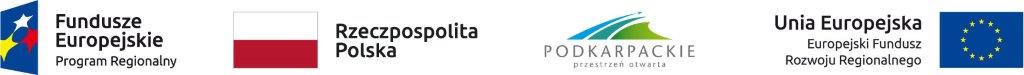 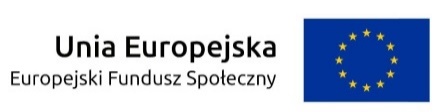 Załącznik nr 2 do ZaproszeniaWykonawca:…………………………………………………………………………(pełna nazwa/firma, adres, w zależności od podmiotu: NIP/PESEL, KRS/CEiDG)reprezentowany przez:………………………………………(imię, nazwisko, stanowisko/podstawa do  reprezentacji)Oświadczenie wykonawcy DOTYCZĄCE SPEŁNIANIA WARUNKÓW UDZIAŁU W POSTĘPOWANIU Na potrzeby postępowania o udzielenie zamówienia publicznego
pn. zorganizowanie i przeprowadzenie kursu spawania blach i rur spoinami pachwinowymi metodą TIG I w ramach realizowanego projektu  pt. „Program poprawy jakości kształcenia zawodowego w Zespole Szkół w  Jedliczu”, w ramach Osi Priorytetowej IX, Działania 9.4 Poprawa jakości kształcenia zawodowego 
w ramach Regionalnego Programu Operacyjnego Województwa Podkarpackiego na lata 2014-2020 współfinansowanego ze środków Europejskiego Funduszu Społecznegooświadczam, co następuje:Oświadczam, że spełniam warunki udziału w postępowaniu określone przez zamawiającego dotyczące:a)	 kompetencji lub uprawnień do prowadzenia określonej działalności zawodowej,
 o ile wynika to z odrębnych przepisów;b)	sytuacji ekonomicznej lub finansowej ;c)	zdolności technicznej lub zawodowej.(miejscowość)……….………….., dnia…………………. r.…..............................................................(podpis)